Одноразове добровільне декларування: про головне 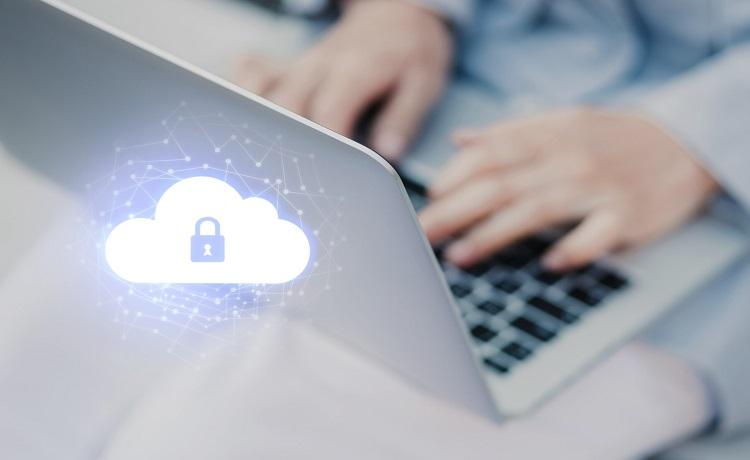 Головне управління ДПС у Харківській області інформує щодо добровільного декларування доходів. Правова основа одноразового декларування – Закон України від 15.06.2021 р. № 1539, яким Перехідні положення Податкового кодексу України доповнюються новим підрозділом 94.Одноразове декларування – добровільне подання в електронному вигляді декларації, в якій вказуються наявні у фізичній особи активи, що були отримані, придбані за незадекларовані доходи.Декларант має нарахувати собі збір та сплатити його протягом 30 календарних днів.Декларацію податківці прийматимуть тільки з 1 вересня 2021 року до 1 вересня 2022 року.Подавати декларацію можуть:- фізособи (громадяни); - фізособи-підприємці (ФОП);- особи, які здійснюють незалежну професійну діяльність.Не можуть подати декларацію:- юридичні особи;- особи, які зобов’язані подавати електронні декларації НАЗК на підставі Закону “Про запобігання корупції” від 14.10.2014 р. № 1700. Виняток – особи, які подавали таку декларацію для участі у конкурсі певну вакансію держслужби, але не пройшли.В одноразовій декларації можна показати майно особи, яке знаходиться у власності на дату її подання:- гроші у гривнях та в іноземній валюті на банківських рахунках.- гроші внесені до кредитних спілок та інших небанківських фінансових установ;- електронні гроші;- банківські метали, які розміщені на рахунках;- депозити/вклади, кошти, позичені третім особам за договором позики та інші права грошової вимоги, оформлені у письмовій формі.- нерухомість, у т.ч. земельні ділянки, об’єкти житлової і нежитлової нерухомості,- об’єкти незавершеного будівництва; рухоме майно, у вигляді транспортних засобів та інших самохідних машин і механізмів;- транспортні засоби вартістю більше 400 тис. грн та/або з об’ємом двигуна 3 тис. см3,  мотоцикли - більше 800 куб. см3;- цінне рухоме майно, наприклад предмети мистецтва/антикваріату, дорогоцінні метали та каміння, ювелірні вироби тощо;- частки/паї у майні юросіб або в утвореннях, що не мають статусу юрособи (приклад – спільна діяльність), інші корпоративні права, майнові права на об’єкти інтелектуальної власності; цінні папери та/або фінансові інструменти, які визначені законом.Не підпадає під одноразове декларування:- готівка у гривнях та іноземній валют;- активи, які були одержані шляхом вчинення кримінального порушення, крім ухиленням від сплати податків, зборів, ЄСВ, внесків на загальнообов’язкове державне пенсійне страхування, порушення у сферах валютного законодавства та захисту економічної конкуренції;- активи по яким розпочато досудове/судове розслідування, зокрема за порушення митного законодавства, кримінальне правопорушення;- активи, які обліковуються на рахунках фінансових установ або розташовані на території держави – агресора, або походять звідти;- активи, набуті у власність після 1 вересня 2022 року;- активи, сумарна вартість яких не перевищує 400 тис. грн;- нерухоме майно, розташоване в Україні, яке не перевищує: квартира – 120 кв. метрів, будинок – 240 кв. метрів, нежитлової нерухомості – 60 кв. метрів;- земельні ділянки – сукупно по кожній окремій ділянці у межах норми безоплатної передачі (ст. 121 Земельного кодексу).- один транспортний засіб, який знаходиться в особистому й некомерційному користуванні, для перевезення не більше 9 осіб (включаючи водія), об’єм двигуна менше 3 тис. куб. см3, середньоринкова вартість не більше 400 тис. грн. Для мотоцикла – об’єм двигуна не більше 800 куб. см.Ставки збоку одноразового декларування·5 % — щодо валютних цінностей на рахунках у банках в Україні, а також інших активів, що знаходяться (зареєстровані) в Україні;·9 % — щодо валютних цінностей на рахунках в іноземних фінансових установах, а також з інших активів, що знаходяться за кордоном;·2,5 % — щодо номінальної вартості державних облігацій України з терміном обігу більше ніж 365 днів без права дострокового погашення, придбаних декларантом у період з 1 вересня 2021 р. до 31 серпня 2022 р. до подання Декларації.Збір можна сплачувати трьома рівними частинами щорічно, але ставки збору в такому випадку збільшуються: 3 5% до 6%, з 9% до 11,5%, з 2,5% до 3%.Мета одноразового добровільного декларування – легалізація майна, набутого внаслідок ухилення від сплати податків. Подача декларації та сплата збору звільнить фізичну особу від відповідальності за порушення податкового/валютного законодавства, а також нарахування та сплатити податків та зборів щодо доходів, за допомогою яких були набуті задекларовані активи.